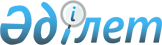 О создании рабочей группы по выработке предложений по восстановлению популяции тигра в КазахстанеРаспоряжение Премьер-Министра Республики Казахстан от 1 июля 2011 года № 87-р

      В целях выработки предложений по восстановлению популяции тигра в Казахстане:



      1. Создать рабочую группу в следующем составе:Ашим                        - Министр охраны окружающей среды

Нургали Садвакасулы           Республики  Казахстан, руководительНысанбаев                   - председатель Комитета лесного и

Ерлан Нуралиевич              охотничьего хозяйства Министерства

                              сельского хозяйства Республики

                              Казахстан, заместитель руководителяКарибжанова                 - директор Департамента экологической

Галия Токтарбековна           политики и устойчивого развития

                              Министерства охраны окружающей среды

                              Республики Казахстан, секретарьДосымбеков                  - заместитель акима Алматинской области

Тынышбай ДосымбековичАйгарина                    - начальник управления печатных средств

Алия Бахытовна                массовой информации Министерства связи

                              и информации Республики КазахстанЖуанышпаева                 - начальник управления правового

Алия Тюлегеновна              обеспечения Агентства Республики

                              Казахстан по управлению земельными

                              ресурсамиИльмалиева                  - начальник управления научно-технических

Гульнар Бахытовна             программ и проектов Комитета науки

                              Министерства образования и науки

                              Республики КазахстанМейрембеков                 - начальник управления анализа и

Кайрат Амангельдинович        планирования природопользования

                              Департамента стратегии использования

                              природных ресурсов Министерства

                              сельского хозяйства Республики

                              КазахстанСарсенбаев                  - начальник управления Департамента

Айдос Абдьсакипович           планирования, анализа исполнения и

                              оценки реализации бюджетных программ в

                              сфере материального производства

                              Министерства финансов Республики

                              КазахстанЖанисбаев                   - эксперт департамента экспертизы

Даурен Казбекович             международных договоров Министерства

                              юстиции Республики КазахстанМелдебеков                  - директор Республиканского

Алихан Мелдебекович           государственного предприятия «Институт

                              зоологии» Министерства образования и

                              науки Республики КазахстанБайдаулетов                 - главный научный сотрудник

Рысбек Жаппарбекулы           Республиканского государственного

                              предприятия «Институт зоологии»

                              Министерства образования и науки

                              Республики КазахстанАлтынбеков                  - начальник управления земельных

Турар Ахметович               отношений Карагандинской областиКопбосынов                  - начальник управления земельных

Бахтияр Бейсембаевич          отношений Жамбылской областиАбдрахманов                 - заместитель начальника управления

Айдос Рахымжанович            земельных отношений Алматинской областиМамиев                      - начальник Алматинской областной

Темирлан Болатович            территориальной инспекции лесного и

                              охотничьего хозяйства.

      2. Рабочей группе в срок до 1 ноября 2011 года выработать предложения о целесообразности подписания Соглашения о сотрудничестве между Республикой Казахстан и Всемирным фондом природы по восстановлению популяции тигра в Казахстане, о мерах по его реализации и представить информацию в Правительство Республики Казахстан.



      3. Контроль за исполнением настоящего распоряжения возложить на Министерство охраны окружающей среды Республики Казахстан.      Премьер-Министр                            К. Масимов
					© 2012. РГП на ПХВ «Институт законодательства и правовой информации Республики Казахстан» Министерства юстиции Республики Казахстан
				